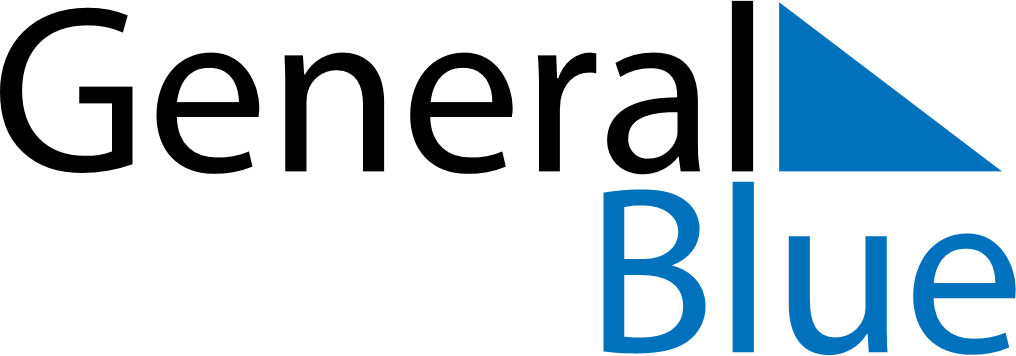 May 2024May 2024May 2024May 2024May 2024May 2024Bergeforsen, Vaesternorrland, SwedenBergeforsen, Vaesternorrland, SwedenBergeforsen, Vaesternorrland, SwedenBergeforsen, Vaesternorrland, SwedenBergeforsen, Vaesternorrland, SwedenBergeforsen, Vaesternorrland, SwedenSunday Monday Tuesday Wednesday Thursday Friday Saturday 1 2 3 4 Sunrise: 4:33 AM Sunset: 9:02 PM Daylight: 16 hours and 29 minutes. Sunrise: 4:29 AM Sunset: 9:05 PM Daylight: 16 hours and 35 minutes. Sunrise: 4:26 AM Sunset: 9:07 PM Daylight: 16 hours and 41 minutes. Sunrise: 4:23 AM Sunset: 9:10 PM Daylight: 16 hours and 47 minutes. 5 6 7 8 9 10 11 Sunrise: 4:20 AM Sunset: 9:13 PM Daylight: 16 hours and 53 minutes. Sunrise: 4:17 AM Sunset: 9:16 PM Daylight: 16 hours and 58 minutes. Sunrise: 4:14 AM Sunset: 9:19 PM Daylight: 17 hours and 4 minutes. Sunrise: 4:11 AM Sunset: 9:22 PM Daylight: 17 hours and 10 minutes. Sunrise: 4:08 AM Sunset: 9:25 PM Daylight: 17 hours and 16 minutes. Sunrise: 4:05 AM Sunset: 9:28 PM Daylight: 17 hours and 22 minutes. Sunrise: 4:02 AM Sunset: 9:30 PM Daylight: 17 hours and 28 minutes. 12 13 14 15 16 17 18 Sunrise: 3:59 AM Sunset: 9:33 PM Daylight: 17 hours and 33 minutes. Sunrise: 3:56 AM Sunset: 9:36 PM Daylight: 17 hours and 39 minutes. Sunrise: 3:54 AM Sunset: 9:39 PM Daylight: 17 hours and 45 minutes. Sunrise: 3:51 AM Sunset: 9:42 PM Daylight: 17 hours and 51 minutes. Sunrise: 3:48 AM Sunset: 9:45 PM Daylight: 17 hours and 56 minutes. Sunrise: 3:45 AM Sunset: 9:47 PM Daylight: 18 hours and 2 minutes. Sunrise: 3:43 AM Sunset: 9:50 PM Daylight: 18 hours and 7 minutes. 19 20 21 22 23 24 25 Sunrise: 3:40 AM Sunset: 9:53 PM Daylight: 18 hours and 13 minutes. Sunrise: 3:37 AM Sunset: 9:56 PM Daylight: 18 hours and 18 minutes. Sunrise: 3:35 AM Sunset: 9:59 PM Daylight: 18 hours and 23 minutes. Sunrise: 3:32 AM Sunset: 10:01 PM Daylight: 18 hours and 29 minutes. Sunrise: 3:30 AM Sunset: 10:04 PM Daylight: 18 hours and 34 minutes. Sunrise: 3:27 AM Sunset: 10:07 PM Daylight: 18 hours and 39 minutes. Sunrise: 3:25 AM Sunset: 10:09 PM Daylight: 18 hours and 44 minutes. 26 27 28 29 30 31 Sunrise: 3:22 AM Sunset: 10:12 PM Daylight: 18 hours and 49 minutes. Sunrise: 3:20 AM Sunset: 10:14 PM Daylight: 18 hours and 54 minutes. Sunrise: 3:18 AM Sunset: 10:17 PM Daylight: 18 hours and 58 minutes. Sunrise: 3:16 AM Sunset: 10:19 PM Daylight: 19 hours and 3 minutes. Sunrise: 3:14 AM Sunset: 10:22 PM Daylight: 19 hours and 7 minutes. Sunrise: 3:12 AM Sunset: 10:24 PM Daylight: 19 hours and 12 minutes. 